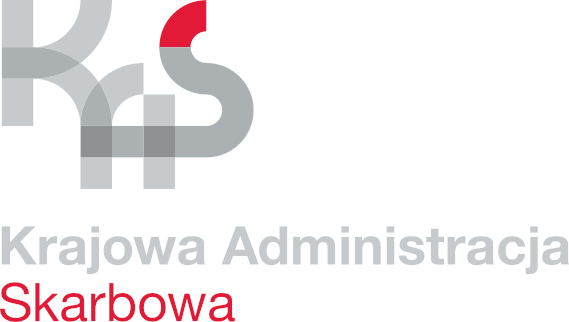 Izba Administracji Skarbowej w BiałymstokuDział Zarządzania i Administrowania Nieruchomościami (ILN)Białystok, 4 lipca 2024 roku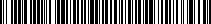 UNP: 2001-24-052740Sprawa:	Remont pomieszczeń magazynowych w budynku PUCS w Białymstoku przy ul. Octowej 2Znak sprawy:	2001-ILN.261.92.2023NOTATKA SŁUŻBOWA Z WYKONYWANYCH CZYNNOŚCI
w postępowaniu o udzielenie zamówienia publicznego bez stosowania ustawy – Prawo zamówień publicznych, których wartość jest niższa niż kwota 130 000 zł netto.Opis przedmiotu zamówienia: „Remont pomieszczeń magazynowych w piwnicy budynku biurowego Podlaskiego Urzędu Celno – Skarbowego w Białymstoku, ul. Octowa 2”.Wartość szacunkowa zamówienia ustalona 10.05.2024r. na kwotę 105.691,06 zł netto, 130.000,00 zł brutto.W dniu 07.06.2024r. zamieszczono na stronie internetowej IAS w Białymstoku zapytanie ofertowe na wykonanie remontu pomieszczeń w budynku PUCS w Białymstoku przy ul. Octowej 2.W ustalonym terminie zostały złożone oferty przez nw. wykonawców:Dnia 18.06.2024r. Przedsiębiorstwo Budowlano – Handlowe AIM Andrzej Iłęndo przesłało informację z prośbą o unieważnienie oferty ze względu na błędne skalkulowanie i brak całego zakresu robót opisanego w zapytaniu ofertowym. W związku z powyższym oferta Przedsiębiorstwa Budowlano – Handlowego- Andrzej Iłendo, 15-540 Białystok, ul. Sokola 10 została odrzucona.Propozycja wyboru oferty nr 1 złożonej przez: K&K PERFEKT Krzysztof Kijanowski ul. Kpt Adama Gątkiewicza 68; 18-507 GrabowoNIP 291-02-04-723Uzasadnienie wyboru wykonawcy:Firma K&K PERFEKT Krzysztof Kijanowski zaproponowała najniższą cenę.Inne elementy związane z realizacją zamówienia:Termin realizacji przedmiotu zamówienia: 30.09.2024r. Jednocześnie informuję, że termin podpisania umowy z wybranym Wykonawcą zostanie uzgodniony telefonicznie i będzie wyznaczony na dzień roboczy.Prowadzący postępowanie:Jacek JarockiGłówny specjalistaNadzorujący postępowanie:                   Krzysztof Borek                   w/z  Kierownika działu(Dokument autoryzowany w systemie SZD)                           (imię i nazwisko, stanowisko)                                                                                                Zatwierdzam wybór wykonawcy                      DyrektorIzby Administracji Skarbowej w Białymstoku                z upoważnienia         			Wiesław Kuc              Zastępca Dyrektora (Dokument autoryzowany w systemie SZD)              (podpis Zastępcy Dyrektora/osoby upoważnionej)Lp.Nazwa wykonawcyAdres wykonawcyCena brutto [zł] Uwagi1.K&K PERFEKTKrzysztof Kijanowskiul. Kpt Adama Gątkiewicza 6818-507 GrabowoNIP 291-02-04-723153.750,002.Przedsiębiorstwo Budowlano – HandloweAIM Andrzej Iłendoul. Sokola 1015-540 BiałystokNIP 542-011-34-23115.620,00